CHISHOLM CHALLENGE COMPETITION	Chisholm Challenge (CC) was on January 13th held just prior to the Fort Worth Stock Show and Rodeo for Therapeutic Riding Centers.  We had 12 riders competing in Equitation and Trail classes.  Everyone gave a good performance in all events.  Our riders received many ribbons.  For some of our team this was their first competition and they did great! 	David Brown was competing for the first time winning his class events.  Also, he brought home a belt buckle and ribbon for Reserve High Point Competitor.	Our Instructors and Volunteers did a fantastic job of insuring our riders were ready to compete at their scheduled time and place plus offering encouragement before the riders entered the arena for their event. 	Our horses took good care of our riders and performed their best.  They deserve our praise too! 	The Board of Directors and Staff appreciate all the preparation done by volunteers, instructors, riders and parents.  We all give a huge thank you to all who gave, time and effort to the CC competition.Chisholm Challenge Pictures: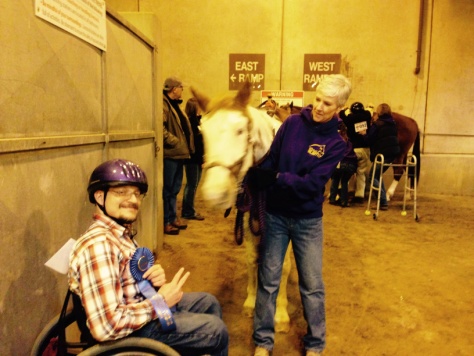 David Brown, Ariel & Claire Rock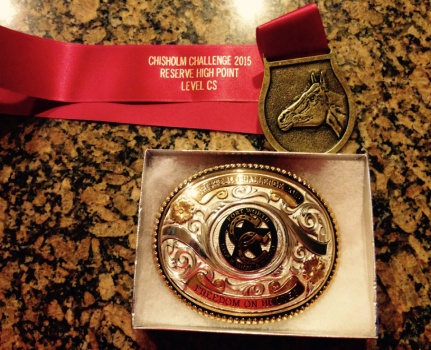 David’s Ribbon & Belt Buckle 